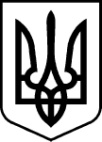 закарпатська  обласна державна адміністраціязакарпатська обласна ВІЙСЬКОВА адміністраціяРОЗПОРЯДЖЕННЯ20.12.2022 	                                     м. Ужгород                                               № 942Про внесення змін до Програми розвитку малого та середнього підприємництва у Закарпатській області на 2021 – 2023 роки Відповідно до статей 4 і 15 Закону України ,,Про правовий режим воєнного стану”, статей 6 і 39 Закону України „Про місцеві державні адміністрації”, законів України „Про розвиток та державну підтримку малого та середнього підприємництва в Україні”, „Про державну допомогу суб’єктам господарювання”, указів Президента України від 24 лютого 2022 року № 64/2022 ,,Про введення воєнного стану в Україні” (зі змінами), № 68/2022 ,,Про утворення військових адміністраційˮ, постанови Кабінету Міністрів України від 11 березня 2022 року № 252 ,,Деякі питання формування та виконання місцевих бюджетів у період воєнного стану”, пункту 22 Прикінцевих та перехідних положень Бюджетного кодексу України, Регіональної стратегії розвитку Закарпатської області на період 2021 – 2027 років та Плану заходів із її реалізації у 2021 – 2023 роках, затверджених рішеннями обласної ради від 20.12.2019 № 1630 та № 1631:1. Внести зміни до Програми розвитку малого та середнього підприємництва у Закарпатській області на 2021 – 2023 роки, затвердженої рішенням Закарпатської обласної ради від 17.12.2020 № 43, виклавши її  у новій редакції, що додається.2. Контроль за виконанням розпорядження покласти на заступника голови державної адміністрації – начальника військової адміністрації Іванча В. В.ЗАТВЕРДЖЕНОРозпорядження начальника військової адміністрації20.12.2022 № 942ПРОГРАМАрозвитку малого та середнього підприємництва у Закарпатській області на 2021 – 2023 рокиЗагальні положенняРозвиток малого та середнього підприємництва є засобом існування громадян, формою їх участі в економіці, механізмом забезпечення переважної частки робочих місць та валового внутрішнього продукту. Саме цей сектор економіки як об’єкт державної політики є одним із пріоритетних напрямів соціально-економічного розвитку громад.Метою Програми розвитку малого та середнього підприємництва у Закарпатській області на 2021 – 2023 роки (далі – Програма) є створення сприятливих умов для розвитку малого та середнього підприємництва шляхом спрямування дій місцевих органів виконавчої влади, органів місцевого самоврядування, суб’єктів підприємництва, громадських організацій та об’єднань підприємців на підвищення їх ролі у вирішенні завдань соціально-економічного розвитку та забезпечення конкурентоспроможності області.Основою Програми є концептуальні засади Стратегії розвитку Закарпатської області на період до 2027 року, викладені у Паспорті Програми (додаток 1 до Програми). Ця Програма є логічним продовженням курсу, що намітився у процесі реалізації попередньої Програми підвищення конкурентоспроможності Закарпатської області.Програма спрямована на досягнення виконання принципів „Акта з питань малого бізнесу для Європи”, а саме:1. Створення середовища, в якому підприємці та сімейні підприємства зможуть процвітати і в якому підприємницька діяльність заохочується та винагороджується.2. Забезпечення можливості чесним підприємцям, які збанкрутіли, швидко отримати другий шанс.3. Розроблення правил згідно з принципом „Спочатку думай про мале”.4. Забезпечення реагування державних адміністративних органів на потреби малого та середнього підприємництва.5. Адаптація інструментів державної політики до потреб малого та середнього підприємництва: сприяти участі малого та середнього підприємництва у державних закупівлях і кращому використанню можливостей державної підтримки для підприємств малого та середнього підприємництва.6. Поліпшення доступу малого та середнього підприємництва до фінансування та створення правового і бізнес-середовища, що є сприятливим для своєчасних оплат під час комерційних трансакцій.7. Допомогти малому та середньому підприємництву краще користуватися можливостями, які пропонує єдиний європейський ринок.8. Сприяти підвищенню кваліфікації малого й середнього підприємництва та поширенню всіх форм інновацій.9. Надати малому та середньому підприємництву спроможність перетворювати складні завдання, що їх ставить середовище, на можливості.10. Заохочувати та підтримувати мале та середнє підприємництво для виходу на зовнішні ринки з метою зростання українського експорту.Принципи, на яких базується Програма, – це об’єктивність, гласність, прозорість, доцільність, ефективність, орієнтування на інтереси регіону. Програма відображає систему завдань, цілей, основних показників розвитку області та комплекс заходів, які узгоджені за такими компонентами, як ресурси, виконавці та терміни реалізації. Програма спрямована на створення соціально-економічних, ресурсних, нормативно-правових, фінансових, інформаційних та інших умов розвитку малого та середнього підприємництва в регіоні, підвищення конкурентоздатності діючих суб’єктів малого та середнього підприємництва, стимулювання суб’єктів господарювання, подальший розвиток сучасної інфраструктури підтримки бізнесу.1. Визначення проблемних питань, на розв’язання яких спрямовано ПрограмуФормування сприятливого підприємницького середовища є одним із пріоритетних завдань діяльності обласної державної адміністрації.Сфера підприємництва – це важливий сектор розвитку економіки держави та регіону. Підприємці беруть на себе відповідальність та ризики за ведення підприємницької діяльності та створюють матеріальні й нематеріальні блага, які є основою благополуччя країни, формують значну частину податкових надходжень державного та місцевого бюджетів.Загальний аналіз розвитку підприємництва Закарпатської області виокремлює проблеми розвитку малого та середнього підприємництва:диспропорція в соціально-економічному розвитку міст та районів і, як наслідок, низька підприємницька активність, високий рівень безробіття в гірських районах області;високий рівень трудової міграції, відсутність кваліфікованих кадрів, низький рівень доходів населення, порівнюючи з іншими регіонами;доступ малого та середнього підприємництва до фінансово-кредитних ресурсів для започаткування або розвитку існуючого бізнесу; висока вартість кредитних ресурсів та високі вимоги банків до забезпечення кредитами суб’єктів малого та середнього підприємництва;нестабільність законодавчої та податкової системи;майже кожен третій населений пункт області має статус гірської території, а це додаткове навантаження у вигляді „гірських” відсотків до бюджетних виплат (25-відсоткові дотаційні надбавки, які гарантує законодавство України), що лягають на плечі суб’єктів малого і середнього підприємництва;низький рівень застосування новітніх технологій та низька інноваційна активність;негативний вплив на діяльність малого і середнього бізнесу карантинних заходів, запроваджених у зв’язку з поширенням на території України гострої респіраторної хвороби COVID-19, спричиненої коронавірусом SARS-CoV-2;значне зменшення доведених лімітів потужностей споживання електроенергії внаслідок руйнації енергетичної інфраструктури, спричиненої повномасштабною війною з російською федерацією;низька якість інтернет- та стільникового зв’язку. Стан розвитку малого та середнього підприємництва в областіМале та середнє підприємництво виконує важливу роль в розвитку регіональної економічної системи, зокрема, через розвиток конкуренції, споживчих ринків, забезпечення робочими місцями працездатного населення, підвищення рівня життя та поліпшення соціального середовища. Регіональна політика з розвитку малого і середнього підприємництва є  одним із пріоритетних напрямів діяльності місцевих органів влади. Це пов’язано з великим позитивним впливом діяльності МСП на соціально-економічні процеси в регіоні.На сьогодні мале і середнє підприємництво складає 99,9 відс. всіх підприємств області, 85 відс. загальної кількості працюючих на підприємствах області, 83 відс. обсягу реалізованої продукції.За підсумками 2019 року кількість малих та середніх підприємств у Закарпатській області склала 6383 одиниці, що на 0,5 відс. менше, порівнюючи з 2018 роком. Із числа малих підприємств – 83,9 відс. мікропідприємств. Крім того, в області провадять діяльність понад 50,1 тис. фізичних осіб-підприємців, кількість яких у 2020 році зменшилася на 3,0 відс. у порівнянні з відповідним періодом 2019 року.Мале і середнє підприємництво (далі – МСП) розвивається майже в усіх галузях господарського комплексу області. Найбільша частка загальної кількості малих підприємств зосереджена у сфері оптової та роздрібної торгівлі, ремонту автотранспортних засобів і мотоциклів – 23,0 відс.; 16,0 відс. – у сільському, лісовому та рибному господарстві, 14,7 відс. – у промисловості. Середні підприємства найбільш зосереджені у промисловості (41,5 відс.), охороні здоров’я та соціальній сфері (20,9 відс.), оптовій та роздрібній торгівлі; ремонті автотранспортних засобів і мотоциклів (14,0 відсотків).Сектор МСП відіграє значну роль на українському ринку праці. Питома вага кількості найманих працівників МСП у 2019 році склала 91,7 відс. до загальної кількості найманих працівників у суб’єктів господарювання області.Кількість найманих працівників малих підприємств залишилася на рівні 2018 року та становила 24,4 тис. осіб, або 27,4 відс. до загальної кількості найманих працівників підприємств області. Кількість найманих працівників на середніх підприємствах зросла на 11,2 відс. та склала 57,1 тис. осіб, або 64,2 відсотка На одному малому підприємстві працювало 4 робітники, на середньому – 199.Крім того, у фізичних осіб-підприємців було зайнято 72,9 тис. працівників.Обсяг реалізованої продукції (товарів, послуг) у 2019 році на середніх підприємствах склав 33,3 млрд  грн, або 53,2 відс. загальнообласного обсягу, на малих – понад 18,5 млрд грн, або 29,7 відсотка. Найбільшу питому вагу за цим показником серед середніх та малих підприємств займали підприємства оптової та роздрібної торгівлі; з ремонту автотранспортних засобів і мотоциклів – відповідно 35,8 та 47,0 відс. загальнообласного обсягу реалізації.Питома вага надходжень за січень – вересень 2020 року до бюджетів усіх рівнів від діяльності фізичних осіб-підприємців, малих та середніх підприємств склала 53,0 відс., що на 4,8 відс. менше показника відповідного періоду 2019 року. У грошовому еквіваленті обсяг надходжень від діяльності суб’єктів МСП до зведеного бюджету області склав 2973,5 млн гривень.SWOT-аналіз розвитку малого і середнього підприємництва2. Мета ПрограмиСтворення сприятливих умов для розвитку підприємницької ініціативи в секторі малого і середнього бізнесу через:забезпечення єдиних підходів до формування та реалізації державної регуляторної політики у сфері господарської діяльності, налагодження ефективної системи надання адміністративних послуг суб’єктам підприємницької діяльності;створення інноваційної інфраструктури, розбудова зв’язків суб’єктів малого та середнього бізнесу з науковими установами для запровадження інновацій;підвищення конкурентоспроможності продукції малих і середніх підприємств та розширення ринків її збуту;забезпечення підтримки розвитку малого та середнього підприємництва в гірських населених пунктах, об’єднаних територіальних громадах, у пріоритетних галузях економіки області;залучення до підприємницької діяльності жителів гірських населених пунктів, молоді, внутрішньо переміщених осіб, ветеранів війни та членів їх сімей, людей з обмеженими можливостями;часткове відшкодування відсоткових ставок за рахунок коштів обласного бюджету суб’єктам малого і середнього підприємництва (у тому числі ветеранам АТО та членам їх сімей), які залучили банківські кредити для впровадження інвестиційних проектів;надання фінансової підтримки підприємцям-початківцям (у тому числі ветеранам АТО та членам їх сімей) для реалізації інвестиційних проєктів (стартапів);компенсація частини вартості придбаних альтернативних джерел енергозабезпечення за рахунок коштів місцевих бюджетів;інша фінансова допомога в межах державних програм.3. Шляхи і способи розв’язання проблеми, обсяги та джерела фінансування, строки та етапи виконання ПрограмиПрограма має сприяти забезпеченню подальшого розвитку інвестиційно-інноваційної діяльності, зайнятості населення, створенню сприятливих умов для розвитку суб’єктів господарювання, удосконаленню інфраструктури, фінансової підтримки та ресурсного забезпечення, стати діючим інструментом реалізації регіональної політики у сфері розвитку малого і середнього підприємництва.Основним механізмом досягнення поставлених цілей є ефективне партнерство „влада – громада – бізнес”. Завдання та заходи Програми формуються відповідно до актуальних запитів підприємців та громадських структур і організацій, які працюють у сфері підтримки підприємництва. Здійснення зазначених завдань можливе за співпраці та із залученням всіх зацікавлених сторін, у тому числі представників галузі науки та освіти області. Фінансування Програми планується здійснювати за рахунок коштів обласного бюджету у межах видатків, передбачених головному розпорядникові бюджетних коштів, відповідальному за виконання заходів і завдань Програми, та інших джерел фінансування, не заборонених законодавством (додаток 3 до Програми).Передбачено можливість коригування Програми з метою внесення змін чи доповнень залежно від внутрішніх та зовнішніх факторів.4. Напрями діяльності та заходи ПрограмиПріоритетними напрямами підтримки малого та середнього підприємництва в області на 2021 – 2023 роки є ті, що визначені Стратегією розвитку Закарпатської області на період 2021 – 2027 років та Планом заходів із її реалізації. Фінансова підтримка малого і середнього підприємництва здійснюється за такими напрямами: часткове відшкодування відсоткових ставок за кредитами, залученими суб’єктами підприємництва в банківських установах для реалізації інвестиційних проєктів; організація та проведення конкурсу бізнес-проєктів для початківців-підприємців (стартапи), компенсація частини вартості придбаних альтернативних джерел енергозабезпечення. Також передбачено заходи щодо інформаційної та консультаційної підтримки бізнесу; розвитку регіональної інфраструктури тощо. Програмою передбачено такі напрями підтримки малого та середнього підприємництва (додаток 2 до Програми):4.1. Впорядкування нормативно-правового забезпеченняпідприємницької діяльності та регуляторна політикаТемпи розвитку підприємництва залежать від того, наскільки його нормативно-правове забезпечення відповідає критеріям раціональності, послідовності та стабільності, а також від рівня задоволення потреб суб’єктів ринку інформаційно-правовим обслуговуванням.Також одним із головних пріоритетів у здійсненні в країні економічних реформ є забезпечення державної регуляторної політики у сфері господарської діяльності згідно із Законом України „Про засади державної регуляторної політики у сфері господарської діяльності”.Активне впровадження реформи децентралізації та зростання замовлень місцевої влади щодо надання послуг, купівлі товарів, продукції  слугуватиме тому, що більший вплив на формування сприятливого бізнес-середовища регіону відіграватимуть місцеві органи влади. Зважаючи на високий ступінь адаптивності малого та середнього підприємництва до змін ринкового середовища, ці тенденції також підтримають розвиток малого та середнього підприємництва.4.2. Фінансово-кредитна та матеріально-технічна підтримка підприємництваОдним із вагомих чинників успішного розвитку підприємництва є швидкий пошук оптимальної стратегії виживання та негайне реагування на зміни у бізнес-кліматі. Реалізація цих конкурентних переваг потребує інформаційно-консультативної та ресурсної підтримки.Значна частина суб’єктів підприємництва, особливо підприємців-початківців, відчувають дефіцит у стартовому капіталі, комерційних площах, виробничих та службових приміщеннях, земельних ділянках для облаштування бізнесу.Доступ до фінансових, у тому числі кредитних ресурсів, є одним із найважливіших чинників розвитку малого та середнього підприємництва. За рахунок коштів обласного бюджету Програмою передбачено заходи з часткового відшкодування відсоткових ставок за кредитами суб’єктам малого та середнього підприємництва, які залучили банківські кредити для впровадження інвестиційних проєктів (додаток 5 до Програми), надання фінансової підтримки підприємцям-початківцям для реалізації інвестиційних проєктів (стартапів). Розроблено Положення про порядок використання коштів обласного бюджету для організації та проведення конкурсу бізнес-проєктів для підприємців-початківців (стартапи) (додаток 6 до Програми).За рахунок коштів місцевих бюджетів (обласного та бюджетів територіальних громад) передбачено компенсацію частини вартості придбаних альтернативних джерел енергозабезпечення (додаток 7 до Програми).4.3. Розвиток інфраструктури підтримки малого та середнього підприємництваФормування та розвиток інфраструктури підтримки малого та середнього підприємництва є важливою умовою забезпечення фінансової, матеріально-технічної, інформаційної, консультативної та кадрової підтримки.Однією з головних функцій інституцій інфраструктури є надання допомоги суб’єктам господарювання на початковому етапі діяльності в подоланні труднощів, пов’язаних із відсутністю достатніх знань із питань ведення бізнесу, управлінського досвіду, комерційної інформації, доступу до кредитів тощо.Для більш ефективної взаємодії бізнесу із владою та створення дієвого механізму та інструментів підтримки малого і середнього підприємництва при департаменті економічного розвитку і торгівлі облдержадміністрації створено Центр підтримки підприємництва, основними напрямами діяльності якого є інформаційно-консультативна підтримка суб’єктів малого і середнього підприємництва, забезпечення онлайн-консультацій та семінарів, підтримка у проведенні освітніх заходів для суб’єктів підприємництва, пошук фінансових ресурсів, використання системи публічних закупівель.4.4. Інформаційно-консультаційна підтримкаЕфективність впровадження нових організаційних форм підприємницької діяльності, використання підприємцями грантової, спонсорської, пільгової кредитної та інших форм підтримки значною мірою визначається організацією інформаційної підтримки (інформування підприємців). Одним з інструментів підтримки малого та середнього підприємництва є міжнародна технічна та фінансова допомога. Запровадження систематичного інформування суб’єктів малого та середнього підприємництва про можливості участі в міжнародних Програмах у сфері підтримки малого та середнього підприємництва сприятиме залученню інвестицій, впровадженню інновацій, підвищенню конкурентоспроможності вітчизняного виробника, а також просуванню його на міжнародні ринки. Суттєвим інструментом є пропагування соціальної відповідальності бізнесу шляхом демонстрації досвіду успішного підприємництва.Розв’язання проблем розвитку малого та середнього підприємництва в області неможливе без створення розгалуженої системи підготовки, перепідготовки та підвищення кваліфікації кадрів для цього сектору економіки.Закарпатською обласною державною адміністрацією проводяться заходи щодо вивчення потреби у кадрах через проведення бізнес-семінарів, засідань у форматі „круглих столів” та майстер-класів з актуальних для підприємців питань. Теми, які обговорюються під час цих заходів, привертають увагу громадськості, про що свідчить активна участь у засіданнях за круглим столом та семінарах представників органів державної влади та місцевого самоврядування, громадських організацій, фахівців у сфері оподаткування, обліку та аудиту, підприємницьких структур, науковців. 5. Координація та контроль за ходом виконання ПрограмиВиконання Програми здійснюється за обсягами та джерелами фінансування шляхом реалізації виконавцями заходів, зазначених у цій Програмі.Безпосередній контроль за виконанням заходів Програми, координацію дій між виконавцями Програми, визначення порядку взаємного інформування та звітування здійснює департамент економічного та регіонального розвитку, торгівлі, залучення інвестицій, забезпечення виконання державних програм та контролю за їх виконанням Закарпатської обласної державної адміністрації – обласної військової адміністрації.Основними формами контролю за реалізацією заходів та досягненням показників Програми є:аналіз державної статистичної та податкової звітності (додаток 4 до Програми);обговорення за потреби  стану та проблем її реалізації на засіданнях колегії облдержадміністрації, сесіях обласної ради, засіданнях постійних комісій обласної ради, громадських об’єднань підприємців тощо.Додаток 1до Програми (у редакції розпорядження20.12.2022 № 942)ПАСПОРТПрограми розвитку малого та середнього підприємництва у Закарпатській області на 2021 - 2023 рокиДодаток 2до Програми (у редакції розпорядження20.12.2022 № 942)ЗАВДАННЯ ТА ЗАХОДИвиконання Програми розвитку малого та середнього підприємництва у Закарпатській області на 2021 – 2023 рокиДодаток 3до Програми (у редакції розпорядження20.12.2022 № 942)ОБСЯГИ ТА ДЖЕРЕЛА ФІНАНСУВАННЯПрограми розвитку малого та середнього підприємництва Закарпатської області на 2021 – 2023 роки                                                                                                                                                                                        (тис. грн)Додаток 4до Програми (у редакції розпорядження20.12.2022 № 942)РЕЗУЛЬТАТИВНІ ПОКАЗНИКИПрограми розвитку малого та середнього підприємництва Закарпатської області на 2021 – 2023 рокиДодаток 5до Програми (у редакції розпорядження20.12.2022 № 942)ПОРЯДОК 
використання коштів обласного бюджету для часткового відшкодування відсоткових ставок за кредитами, залученими суб’єктами малого і середнього підприємництва для реалізації інвестиційних проєктів 1. Загальні положення1.1. Цей Порядок визначає умови та механізм надання на конкурсних засадах фінансової підтримки суб’єктам малого і середнього підприємництва в рамках заходів Програми розвитку малого та середнього підприємництва у Закарпатській області на 2021 – 2023 роки (далі – Порядок) шляхом часткового відшкодування з обласного бюджету відсоткових ставок за кредитами (далі – Кредит), що надаються банківськими установами області, у національній та іноземній валюті (долари США, євро) для реалізації бізнес-проєктів суб’єктів малого і середнього підприємництва (юридичним особам та фізичним особам-підприємцям), які зареєстровані та здійснюють діяльність на території Закарпатської області, для реалізації інвестиційних проектів (далі – Компенсація).1.2. Головним розпорядником коштів обласного бюджету для часткового відшкодування відсоткових ставок за кредитами, залученими суб’єктами малого і середнього підприємництва для реалізації інвестиційних проєктів, є департамент економічного та регіонального розвитку, торгівлі, залучення інвестицій, забезпечення виконання державних програм та контролю за їх виконанням облдержадміністрації – обласної військової адміністрації (далі – Головний розпорядник). 2. Визначення термінівУ цьому Порядку терміни вживаються у такому значенні:2.1. Суб’єкти малого та середнього підприємництва:юридичні особи – господарські організації, створені відповідно до Господарського кодексу України, державні, комунальні та інші підприємства, створені відповідно до цього Кодексу, а також інші юридичні особи, які здійснюють господарську діяльність на території Закарпатської області та зареєстровані в установленому законом порядку;фізичні особи-підприємці – громадяни України, які здійснюють господарську діяльність на території Закарпатської області та зареєстровані відповідно до закону як підприємці.2.2. Позичальник – суб’єкт господарювання малого та середнього підприємництва (юридична особа або фізична особа-підприємець), який отримав кредит у банківській установі на території області для реалізації інвестиційного проєкту.2.3. Бізнес-план (інвестиційний проєкт) – цілісний документ, який містить відомості про ринкові, виробничі, організаційні, фінансові та інші аспекти інвестиційного проєкту та етапи його реалізації.2.4. Цільове використання коштів – використання коштів на цілі, що пов’язані з досягненням основної мети інвестиційного проєкту.2.5. Компенсація – часткове відшкодування за рахунок коштів обласного бюджету відсоткових ставок за кредитами, залученими для реалізації інвестиційних проектів, у розмірі облікової ставки Національного банку України, що діяла на дату укладання кредитного договору. 3. Порядок подання та розгляду документів для одержання компенсації 3.1. Компенсація надається на конкурсних засадах протягом терміну дії Програми (2021 – 2023 роки).3.2. Організаційне забезпечення проведення конкурсу здійснює департамент економічного та регіонального розвитку, торгівлі, залучення інвестицій, забезпечення виконання державних програм та контролю за їх виконанням облдержадміністрації – обласної військової адміністрації.3.3. Інформація про проведення конкурсу оприлюднюється департаментом економічного та регіонального розвитку, торгівлі, залучення інвестицій, забезпечення виконання державних програм та контролю за їх виконанням облдержадміністрації – обласної військової адміністрації (з урахуванням запланованого річного обсягу фінансування) у друкованих засобах масової інформації, на веб-сайті обласної державної адміністрації та на сторінці Головного розпорядника у соціальній мережі Facebook і обов’язково містить інформацію про: умови проведення конкурсу; місце і кінцевий термін подання конкурсних пропозицій.У разі відсутності заявок департаментом оприлюднюється інформація про продовження конкурсу.3.4. Заявки на участь у конкурсі приймаються протягом місяця з дня оприлюднення інформації про його проведення. Головний розпорядник подає матеріали щодо Компенсації на розгляд конкурсної комісії (далі – Комісія).3.5. Проведення конкурсу та вирішення інших питань щодо надання Компенсації здійснюється Комісією, склад якої затверджується розпорядженням голови обласної державної адміністрації – начальника обласної військової адміністрації. Комісія складається з представників облдержадміністрації, депутатів обласної ради, представників інституцій громадського суспільства тощо. Членство в Комісії не має створювати конфлікту інтересів щодо членів цієї Комісії, що може вплинути на об’єктивність та неупередженість прийняття рішень. Засідання Комісії є правоможним за умови присутності на ньому не менше 2/3 членів складу Комісії.Комісія, у разі необхідності, утворює тимчасові експертні групи для підготовки висновків до поданих учасниками конкурсу бізнес-планів інвестиційних проєктів.3.6. Комісія під час засідання розглядає подані матеріали, заслуховує претендентів на надання часткового відшкодування. У кінці засідання Комісія обговорює кожен бізнес-план, визначає відповідність його встановленим у пункті 5.1 цього порядку критеріям та приймає рішення про надання Компенсації претенденту. У разі відсутності на конкурсі претендента або його представника Комісія не розглядає подані на конкурс матеріали.Рішення про надання Компенсації приймається шляхом відкритого голосування простою більшістю голосів від загального складу Комісії. У разі рівної кількості голосів голос головуючого на засіданні є вирішальним.3.7. Для оголошення результатів на засідання Комісії запрошуються всі претенденти, у присутності яких оголошується рішення. 3.8. Комісія надає переможцям конкурсу витяг із протоколу у триденний термін. Суб’єкт господарювання (переможець) надає цей витяг із протоколу банківській установі (яка надала Кредит) для укладання договору між головним розпорядником коштів, Позичальником та банківською установою, у якому зазначається розмір та умови відшкодування відсотків за користування кредитом, з урахуванням Компенсації.4. Умови фінансування4.1. Загальна сума коштів, що може бути спрямована на відшкодування відсоткових ставок за кредитами, залученими суб’єктами господарювання малого та середнього підприємництва, предбачена у напрямах діяльності, завданнях та заходах до Програми.  4.2. Загальний обсяг Компенсацій на рік не може перевищувати обсяг видатків, передбачених в обласному бюджеті на відповідний період для виконання заходів Програми.4.3. Протягом одного календарного року суб’єкту господарювання може надаватися Компенсація лише на один інвестиційний проєкт.4.4. Сума Компенсації не може перевищувати 100,0 тис. грн на рік для одного суб’єкта господарювання. Компенсація, відповідно до Закону України    „Про державну допомогу суб’єктам господарювання”, є незначною державною допомогою суб’єктам господарювання для забезпечення розвитку регіонів та підтримки малого і середнього підприємництва.4.5. Бізнес-план (інвестиційний проєкт), що подається на розгляд Комісії, не може бути скерований на виробництво зброї, обмін валюти, надання в оренду нерухомого майна, продаж алкогольних та тютюнових виробів.4.6. У разі залучення кредитів в іноземній валюті сума Компенсації визначається, враховуючи офіційний курс гривні до іноземної валюти, встановлений Національним банком України на момент укладання кредитного договору, але не може бути більшою за розмір, визначений у пункті 4.4 цього Порядку.5. Критерії оцінки надання компенсації5.1. Критеріями оцінки бізнес-планів є:1) створення нових робочих місць та збереження створених;2) вихід на ринки нових товарів (робіт, послуг); 3) інноваційність проєкту;4) розвиток та впровадження енергозберігаючих технологій;5) розвиток підприємництва на сільській території.5.2. Право на одержання Компенсації мають суб’єкти господарювання, які: зареєстровані та провадять діяльність не менше шести місяців на території Закарпатської області;не мають простроченої заборгованості з виплати заробітної плати, а також заборгованості перед державним і місцевими бюджетами та внесків до фондів загальнообов’язкового державного соціального страхування; забезпечують співфінансування інвестиційного проєкту за рахунок власних коштів у розмірі не менше 25 відсотків його вартості; розробили та реалізують інвестиційні проєкти, умовами яких передбачається: модернізація, оновлення та придбання основних фондів для розширення та збільшення обсягів виробництва товарів (надання послуг); впровадження енергозберігаючих та екологічних технологій; виробництво товарів експортного спрямування та імпортозамінних; реалізація проєктів, які відповідають пріоритетним напрямам Стратегії розвитку Закарпатської області на період 2021 – 2027 років, тощо.5.3. Суб’єкти господарювання під час конкурсу подають Головному розпоряднику пакет документів, який містить:1) заяву на участь у конкурсі (додаток  до Порядку);2) бізнес-план, який повинен містити інформацію про:назву, мету, вартість та джерела фінансування проєкту, соціальні та екологічні наслідки його впровадження;фінансово-економічні показники ефективності проєкту (фактичне збільшення обсягів виробництва, відрахувань до бюджету, термін окупності);створення нових робочих місць, зокрема, за умови збереження наявного персоналу;рівень заробітної плати працівників, які будуть працевлаштовані на нові робочі місця;3) копію кредитного договору, завірену банківською установою, яка надала кредит;4) інформацію про відсутність заборгованості зі сплати податків, зборів, інших обов’язкових платежів, внесків до фондів загальнообов’язкового державного соціального страхування, з виплати заробітної плати;5) копію фінансового звіту (декларації) за останній рік і останній звітний період (квартал);6) копію документа про державну реєстрацію суб’єкта підприємницької діяльності;7) копію статуту для юридичних осіб;8) інформацію щодо отримання державної допомоги протягом останніх трьох років (із зазначенням джерел допомоги та її обсягу).Відповідальність за повноту і достовірність відомостей в поданих документах покладається на суб’єктів господарювання.У разі необхідності Комісія має право витребувати інші документи.5.4. Комісія має право відмовити в наданні Компенсації, якщо суб’єкт господарювання подав неправдиву інформацію стосовно себе, бізнес-плану (інвестиційного проєкту), фінансового стану; отримував державну допомогу протягом останніх трьох років на розвиток бізнесу і не повідомив комісію тощо.5.5. Для отримання призначеної суми Компенсації Позичальник щомісяця до 7 числа подає Головному розпоряднику реєстр Позичальника, завірений банківською установою, що надала кредит.5.6. Головний розпорядник складає та затверджує реєстр компенсаційних виплат і подає його відповідному органу Державної казначейської служби України, разом із платіжними дорученнями, для здійснення видатків на Компенсацію. Зазначені видатки здійснюються в установленому порядку шляхом перерахування коштів на рахунки Позичальників в банках, які надали кредитування інвестиційних проєктів Позичальників – переможців конкурсу.5.7. Позичальники, які отримали Компенсацію, подають щокварталу до 10 числа місяця, що настає за звітним періодом, Головному розпоряднику звіт про впровадження інвестиційного проєкту (письмово у довільній формі) з наданням ксерокопії останньої податкової звітності (декларація та фінансовий звіт) упродовж року отримання компенсації та річний за 2021, 2022, 2023 роки.У разі нецільового використання, неповного виконання Позичальником взятих на себе зобов’язань або порушення вимог цього Порядку Комісією може бути прийнято рішення про припинення виплати Компенсації та повернення вже наданої.5.8. Операції, пов’язані з використанням бюджетних коштів, здійснюються відповідно до порядку казначейського обслуговування місцевих бюджетів, затвердженого Міністерством фінансів України.5.9. Питання, не врегульовані цим Порядком, вирішуються відповідно до вимог чинного законодавства України.Додаток до Порядку Департамент економічного та регіонального розвитку, торгівлі, залучення інвестицій, забезпечення виконання державних програм та контролю за їх виконанням Закарпатської облдержадміністрації(найменування організатора конкурсу)Заявник____________________________________(найменування заявника)___________________________________________(прізвище та ініціали,посада)Телефон/телефакс___________________________ЗАЯВАПрошу розглянути документи з метою участі у конкурсному відборі для часткового відшкодування відсоткових ставок за кредитом, наданим _____________________________________________________________________________			(найменування банку)для ____________________________________________________________________________				(повне найменування прoекту)_____________________________________________________________________________Додатки до заяви:1.____________________________________________________________________________2. ___________________________________________________________________________3. ___________________________________________________________________________4. ___________________________________________________________________________5. ___________________________________________________________________________6. ___________________________________________________________________________7. ___________________________________________________________________________8. ________________________________________________________________________________________________________________________________________________________З вимогами Порядку використання коштів обласного бюджету для часткового відшкодування відсоткових ставок за кредитами, залученими суб’єктами малого і середнього підприємництва для реалізації інвестиційних проєктів у рамках реалізації Програми розвитку малого та середнього підприємництва у Закарпатській області на 2021 – 2023 роки, ознайомлений та зобов'язуюсь їх виконувати.Відомості про державну допомогу, отриману протягом останніх трьох років (її форму та мету), зазначити : __________________________________________________________________________________Даю згоду на використання моїх персональних даних згідно із Законом України „Про захист персональних даних”. _____________ 2023 року       ___________________           ______________________________	(дата)				             (підпис)			           (ініціали та прізвище керівника)Додаток 6до Програми(у редакції розпорядження20.12.2022 № 942)ПОЛОЖЕННЯпро порядок використання коштів обласного бюджету для організації та проведення  конкурсу бізнес-проєктів для підприємців-початківців (стартапи)І. Загальні положення1. Положення про порядок використання коштів обласного бюджету для організації та проведення конкурсу бізнес-проєктів для підприємців-початківців (стартапи) (далі – Положення) визначає механізм надання на конкурсних засадах безповоротної незначної фінансової допомоги підприємцям за рахунок коштів обласного бюджету (далі – Конкурс).2. У цьому Положенні терміни вживаються  у таких  значеннях:підприємці-початківці (стартапи) – фізичні особи-підприємці, які зареєстровані та здійснюють підприємницьку діяльність у Закарпатській області не більше 3 років (до моменту фінальної дати подачі заявки на участь у Конкурсі); фінансова підтримка – безповоротна фінансова допомога підприємцям для здійснення підприємницької діяльності з подальшим звітом про використання отриманих бюджетних коштів.3. Головним розпорядником коштів обласного бюджету з надання фінансової підтримки є департамент економічного та регіонального розвитку, торгівлі, залучення інвестицій, забезпечення виконання державних програм та контролю за їх виконанням Закарпатської обласної державної адміністрації – обласної військової адміністрації (далі – Головний розпорядник).4. Виконавчим адміністратором є Комунальне підприємство „Агентство регіонального розвитку та транскордонного співробітництва „Закарпаття” Закарпатської обласної ради, яке забезпечує організацію та проведення Конкурсу відповідно до умов цього Положення (далі – Виконавчий адміністратор).ІІ.  Мета і завдання Конкурсу1. Метою проведення Конкурсу є підтримка підприємницьких ініціатив та надання методично-консультативної допомоги громадянам України щодо започаткування та ведення власної справи.2. Завданнями Конкурсу є:1) надання фінансової підтримки для реалізації перспективних бізнес-проєктів;2) популяризація ідей підприємництва та інструментів підтримки бізнесу в області.ІІІ.  Умови участі у Конкурсі1. У Конкурсі можуть брати участь підприємці-початківці (стартапи, зареєстровані не більше 3 років (до моменту фінальної дати подачі заявки на участь в Конкурсі), а також громадяни України віком від 18 років, зареєстровані у Закарпатській області, які мають намір розпочати і вести підприємницьку діяльність та сплачувати податки на території Закарпатської області (далі – Учасники). 2. Об’єктом відбору Конкурсу є бізнес-проєкти, які передбачають започаткування підприємницької діяльності, створення нових напрямів або розширення вже існуючих видів діяльності (виробництв, послуг), а також забезпечують створення нових робочих місць та досягнення економічного ефекту тощо.3. Проєкти, відібрані у межах Конкурсу, повинні бути реалізовані в Закарпатській області. Переможець конкурсу зобов’язується реалізувати проєкт, на який отримав фінансову підтримку, не більше як за 180 днів з дня отримання коштів такої підтримки.4. Участь у Конкурсі є безкоштовною.5. Учасниками Конкурсу не можуть бути суб’єкти господарювання, які:1) є нерезидентами України, крім випадків, передбачених міжнародними договорами України;2) здійснюють виробництво та/або реалізацію зброї, алкогольних напоїв, тютюнових виробів, обмін валют;3) надають в оренду нерухоме майно, що є одним із основних видів діяльності;4) перебувають у стадії припинення підприємницької діяльності фізичної особи-підприємця;5) мають заборгованість перед бюджетом, Пенсійним фондом України, фондами загальнообов’язкового державного соціального страхування;6) вже одержують аналогічну державну допомогу, строк надання якої не закінчився;7) зареєстровані як ФОП понад 3 роки.IV. Організаційні засади проведення Конкурсу1. Проведення конкурсу та вирішення інших питань щодо визначення переможців конкурсу бізнес-проєктів підприємців-початківців (стартапів) здійснюється Конкурсною комісією (далі – Конкурсна комісія), склад якої затверджується розпорядженням голови обласної державної адміністрації – начальника обласної військової адміністрації.2. До складу Конкурсної комісії можуть включатися представники структурних підрозділів обласної державної адміністрації, депутати обласної ради, представники громадських організацій та об’єднань суб’єктів господарювання (за згодою) тощо. Членство в Комісії не має створювати конфлікту інтересів щодо членів цієї Комісії, що може вплинути на об’єктивність та неупередженість прийняття рішень. 3. Організаційне забезпечення діяльності Конкурсної комісії здійснює Виконавчий адміністратор.4. Засідання Комісії є правоможним за умови присутності на ньому не менше 2/3 членів складу Комісії.5. Формою роботи Комісії є засідання, які скликаються головою Конкурсної комісії.6. На першому засіданні Конкурсна комісія визначає та затверджує протокольним рішенням:1) перелік документів та зразки заяв, необхідних для участі у конкурсі  бізнес-проєктів для підприємців-початківців (стартапи);2) умови та критерії відбору бізнес-проєктів Учасників Конкурсу;3) форму звіту про реалізацію бізнес-проєкту, який включатиме перелік напрямів використання коштів, опис заходів та результативні показники.7. Конкурсна комісія має право відмовити Учаснику в разі, якщо ним було подано неповний пакет документів або ним не було усунуто недоліки заявки у порядку та строки, встановлені цим Положенням. 8. За повноту і достовірність відомостей у поданих на Конкурс документах відповідає Учасник.9. До організації та проведення Конкурсу можуть залучатися також громадські організації, благодійні фонди, комерційні структури, які поділяють мету Конкурсу та готові надати організаційне чи матеріальне сприяння у реалізації проєктів учасників Конкурсу.10. Конкурс бізнес-проєктів проводиться у три етапи. Перший етап Конкурсу триває протягом 30 днів. На цьому етапі Виконавчий адміністратор проводить інформаційну кампанію щодо популяризації Конкурсу та результатів попереднього Конкурсу, а також тематичні навчання (інформаційні тренінги) щодо:можливостей конкурсу;заповнення аплікаційної форми;популяризації підприємництва як виду зайнятості.На другому етапі, що триває 30 днів, Виконавчий адміністратор відповідно до умов цього Положення та рішення Конкурсної комісії:1) забезпечує розміщення на офіційному веб-сайті Виконавчого адміністратора, облдержадміністрації та обласної ради, а також у друкованих засобах масової інформації оголошення про початок Конкурсу та умови його проведення, перелік документів та зразки заяв, необхідних для участі у конкурсі бізнес-проєктів для підприємців-початківців (стартапи), умови та критерії відбору бізнес-проєктів Учасників Конкурсу, термін прийняття заявок для участі; 2) забезпечує реєстрацію заявок Учасників та приймає бізнес-проєкти для участі у Конкурсі.У разі неподання жодної конкурсної заявки строк приймання конкурсних заявок може бути  продовжено рішенням Конкурсної комісії не більше як на 30 днів.Третій етап Конкурсу триває протягом 25 днів. На цьому етапі:1) виконавчий адміністратор не пізніше 5 календарних днів з моменту закінчення прийому заявок на участь у Конкурсі зводить інформацію про отримані заявки та у разі, якщо є такі, що не відповідають технічним вимогам (відсутній один документ, наявні технічні помилки, відсутні підписи тощо), надає можливість апліканту усунути недоліки протягом 3 днів;2) після формування остаточного списку заявок, що пройшли технічну перевірку, але не пізніше ніж на 10 день після завершення прийому заявок на Конкурс, Виконавчий адміністратор надсилає членам Комісії зведену інформацію про отримані заявки та відповідність технічним вимогам Конкурсу;3) виконавчий адміністратор за погодженням із головою Комісії призначає дату проведення презентацій проєктів, що має відбутися не пізніше ніж на 20 день після завершення прийому заявок на Конкурс;4) проводиться засідання Конкурсної комісії. На засіданні Конкурсної  комісії автор або авторський колектив чисельністю не більше ніж три особи представляє бізнес-проєкт. Рішення Конкурсної комісії про обрання переможців Конкурсу приймається за результатами підрахування суми отриманих балів кожним аплікантом згідно з вимогами Конкурсу і оформлюється протоколом; 5) рішення про визначення переможців має бути опубліковане на офіційному сайті Виконавчого адміністратора не пізніше ніж через 5 днів після проведення засідання Комісії, на якому були визначені переможці.11. Рішення Конкурсної комісії оприлюднюється на офіційному веб-сайті Закарпатської обласної державної адміністрації та Закарпатської обласної ради.12. Конкурсна комісія встановлює і призначає розміри фінансової підтримки для реалізації бізнес-проєктів Учасниками конкурсу.13. Виконавчий адміністратор надсилає усім Учасникам Конкурсу витяг із протоколу засідання Конкурсної комісії.14. У разі виникнення спірних та інших питань щодо надання фінансової підтримки чи незгоди Учасника Конкурсу з рішенням Конкурсної комісії він має право оскаржити рішення, дії або бездіяльність Конкурсної комісії, подавши звернення протягом трьох днів з дня оголошення рішення Конкурсної комісії про обрання переможців Конкурсу. 15. Обов’язковою умовою отримання фінансової підтримки для громадян України – переможців Конкурсу, є здійснення державної реєстрації підприємницької діяльності у Закарпатській області (у разі, якщо переможцем конкурсу визнано фізичну особу, яка не є суб’єктом підприємницької діяльності). Така реєстрація має відбутися не пізніше ніж через 30 днів після оголошення результатів Конкурсу.16. Переможець Конкурсу (у разі якщо переможець Конкурсу не є суб’єктом підприємницької діяльності) після державної реєстрації підприємницької діяльності протягом п’яти робочих днів інформує Виконавчого адміністратора про здійснення такої реєстрації.17. Протягом п’яти робочих днів після отримання Виконавчим адміністратором повідомлення від переможця Конкурсу про державну реєстрацію підприємницької діяльності Виконавчий адміністратор перевіряє відомості щодо такого суб’єкта в Єдиному державному реєстрі юридичних осіб, фізичних осіб-підприємців та громадських формувань і укладає договір про надання фінансової підтримки (далі – Договір) із переможцем Конкурсу.18. У разі якщо з тих чи інших причин Переможець не може зареєструватися як ФОП або порушить умови Конкурсу, що зробить неможливим надання йому фінансової підтримки, такий учасник буде дискваліфікований, а його місце займе наступний за кількістю отриманих балів, що не увійшов у число переможців.19. З метою ефективного та пропорційного розподілу загального бюджету Конкурсу Комісія може коригувати розмір фінальної суми, що надається кожному Переможцю.20. Переможці Конкурсу зобов’язані:1) не пізніше ніж через 30 днів після завершення реалізації бізнес-проєкту (але не пізніше ніж через 210 днів з моменту отримання коштів фінансової підтримки від Виконавчого адміністратора) надати звіт про реалізацію бізнес-проєкту, який включатиме перелік напрямів використання коштів, опис заходів та результативні показники за формою, визначеною Конкурсною комісією;2) не припиняти підприємницьку діяльність протягом одного року з моменту отримання коштів фінансової підтримки;3) отриману фінансову підтримку витрачати виключно на реалізацію мети, яка зазначена в аплікаційній формі (заявці);4) сплатити всі податки та збори, пов’язані з отриманням фінансової підтримки або доходів внаслідок підприємницької діяльності.V. Фінансове забезпечення Конкурсу1. Головний розпорядник уповноважує одержувача бюджетних коштів – Виконавчого адміністратора, шляхом доведення йому бюджетних асигнувань та надання відповідних коштів обласного бюджету на безповоротній основі. Одержувач бюджетних коштів використовує такі кошти відповідно до вимог  бюджетного законодавства на підставі плану використання бюджетних коштів, що містить розподіл бюджетних асигнувань.2. Для використання коштів обласного бюджету Виконавчий адміністратор повинен мати реєстраційний рахунок в головному управлінні Державної казначейської служби України у Закарпатській області. 3. Протокол засідання Конкурсної комісії є підставою для укладання договору між Головним розпорядником та Виконавчим адміністратором, відповідно до якого кошти для отримання фінансової підтримки Учасників-переможців спрямовуються на рахунок Виконавчого адміністратора як одержувача бюджетних коштів.4. На підставі витягу з протоколу засідання Конкурсної комісії, наданого переможцям Конкурсу, між Виконавчим адміністратором та Учасником-переможцем укладається Договір, у якому зазначаються розмір та порядок надання фінансової підтримки.5. Укладений Договір є підставою для перерахування коштів обласного бюджету переможцю Конкурсу.VI. Прикінцеві положення1. Виконавчий адміністратор після отримання від Головного розпорядника коштів обласного бюджету: 1) перераховує бюджетні кошти переможцям Конкурсу, згідно з протокольним рішенням Конкурсної комісії;2) подає Головному розпоряднику звіт про використання бюджетних коштів з наданням копій підтверджуючих документів. Складення і подання фінансової та бюджетної звітності про використання коштів обласного бюджету, а також контроль за їх цільовим та ефективним використанням здійснюються в установленому законодавством порядку.2. Виконавчий адміністратор здійснює постійний моніторинг реалізації бізнес-проєктів переможцями конкурсу та інформує Головного розпорядника про хід реалізації проєкту відповідно до законодавства про державну допомогу.3. Операції, пов’язані з використанням бюджетних коштів, здійснюються відповідно до порядку казначейського обслуговування місцевих бюджетів, затвердженого Міністерством фінансів України.4. Виконавчий адміністратор може витребувати від Переможця, з яким було підписано Договір, повернення неналежно витрачених або невитрачених коштів фінансової підтримки.5. Питання, не врегульовані цим Положенням, вирішуються відповідно до вимог чинного законодавства України.Додаток 7до ПрограмиПОРЯДОКвикористання коштів, передбачених в обласному бюджеті на виконання  Програми розвитку малого та середнього підприємництва у Закарпатській області на 2021 – 2023 роки для здійснення компенсації у 2023 році частини вартості придбаних альтернативних джерел енергозабезпечення суб’єктами господарюванняЗагальні положення1. Порядок використання коштів, передбачених в обласному бюджеті на виконання Програми розвитку малого та середнього підприємництва у Закарпатській області на 2021 – 2023 роки, для здійснення у 2023 році компенсації частини вартості придбаних альтернативних джерел енергозабезпечення суб’єктами господарювання (далі – Порядок) розроблений з метою збереження робочих місць у період „блекауту” та визначає механізм надання компенсації частини вартості придбаних альтернативних джерел енергозабезпечення суб’єктами господарювання за рахунок коштів місцевих бюджетів (далі – Компенсація).2. Головним розпорядником бюджетних коштів і відповідальним виконавцем Програми є департамент економічного та регіонального розвитку, торгівлі, залучення інвестицій, забезпечення виконання державних програм та контрою за їх виконанням Закарпатської облдержадміністрації – обласної військової адміністрації (далі – Головний розпорядник).Визначення термінів1.1. У цьому Порядку терміни вживаються  у таких  значеннях:1.1.1.Суб’єкти господарювання:юридичні особи – організації, створені і зареєстровані в установленому законом порядку та зареєстровані в податкових органах Закарпатської області, здійснюють господарську діяльність, сплачують податки, збори та інші обов’язкові платежі до місцевих бюджетів Закарпатської області;фізичні особи-підприємці – громадяни України, які зареєстровані в установленому законом порядку та зареєстровані в податкових органах Закарпатської області, здійснюють господарську діяльність та сплачують податки, збори та інші обов’язкові платежі до місцевих бюджетів Закарпатської області.1.1.2. Компенсація  – часткове відшкодування за рахунок коштів місцевих бюджетів частини вартості придбаних альтернативних джерел з подальшим звітом про використання отриманих бюджетних коштів.1.1.3. Альтернативні джерела енергозабезпечення – генератори, акумуляторні батареї, сонячні панелі, вітрогенератори, теплові насоси тощо.2. Порядок подання та розгляду документів для одержання компенсації 2.1. Компенсація надається на безповоротній основі суб’єктам господарювання (юридичним особам та фізичним особам-підприємцям).2.2. Організаційне забезпечення проведення конкурсу здійснює департамент економічного та регіонального розвитку, торгівлі, залучення інвестицій, забезпечення виконання державних програм та контролю за їх виконанням облдержадміністрації – обласної військової адміністрації.2.3. Компенсація частини вартості придбаних альтернативних джерел енергозабезпечення (у тому числі за кредитні кошти в рамках державної програми 5 – 7 – 9 відс.) надається суб’єктам господарювання, які придбали альтернативні джерела енергозабезпечення, зокрема за межами України, не раніше 10  жовтня 2022 року.2.4. Суб’єкт господарювання може отримати лише один раз компенсацію частини вартості придбаних альтернативних джерел енергозабезпечення в межах Програми.2.5. Компенсація частини вартості придбаних альтернативних джерел енергозабезпечення надається на підставі заявки та доданого пакету документів згідно з додатком 1 до Порядку, а саме:копії платіжних документів (первинні документи, які підтверджують факт придбання альтернативного джерела енергозабезпечення, митні декларації) тощо;копії документів із зазначенням технічних характеристик та серійного номера альтернативного джерела енергозабезпечення (або інше заводське маркування);копія виписки/витягу з Єдиного державного реєстру юридичних осіб, фізичних осіб-підприємців та громадських формувань;фото/відеофіксація розміщення альтернативного джерела енергозабезпечення.У разі придбання альтернативного джерела енергозабезпечення за кредитні кошти надаються копії документів із підтвердженням отримання кредиту на їх придбання  та цільового використання.2.6. Компенсація здійснюється у розмірі 30 відсотків вартості придбаних альтернативних джерел енергозабезпечення, але не більше :суми сплаченого податку на доходи фізичних осіб або суми єдиного податку за 2022 рік ( суб’єкти господарювання, які релоковані, надають документ щодо  суми сплаченого податку на доходи фізичних осіб або суми єдиного податку за 2021 рік, а суб’єкти господарювання, які  розпочали свою діяльність у 2022 році, надають документ, що підтверджує суму сплаченого податку на доходи фізичних осіб або суму єдиного податку за останній період здійснення відповідної діяльності, але не більше 12 місяців);300,0 тис. гривень.2.7. Заявка з відповідним пакетом документів подається онлайн за формою, визначеною в додатку 1 до Порядку на платформі ,,Допомога Закарпаття” в розділі ,,Допомога бізнесу” за посиланням: https://cutt.ly/M0HewSg із накладанням кваліфікованого електронного підпису. 2.8. Відбір суб’єктів господарювання, на яких поширюється дія Порядку, проводиться робочою групою, яка утворюється розпорядженням голови облдержадміністрації – начальника Закарпатської обласної військової адміністрації.2.9. До складу робочої групи включаються представники структурних підрозділів облдержадміністрації – обласної військової адміністрації, податкових органів, Закарпаттяобленерго, депутати обласної ради, представники громадських організацій (за згодою) тощо. 2.10. Засідання робочої групи є правоможним за умови присутності на ньому не менш як 2/3 членів складу робочої групи.2.11. Формою роботи робочої групи є засідання, які скликаються керівником робочої групи.2.12. Робоча група має право відмовити суб’єкту господарювання в разі:якщо ним було подано неповний пакет документів;суб’єктом господарювання  не було усунуто недоліки заявки протягом 3 (трьох) календарних днів з дня отримання такого повідомлення;подання завідомо неправдивої інформації. 2.13. За повноту і достовірність відомостей у поданих документах відповідає суб’єкт господарювання, який претендує на компенсацію.2.14. Дату засідання робочої групи визначає департамент економічного та регіонального розвитку, торгівлі, залучення інвестицій, забезпечення виконання державних програм та контролю за їх виконанням Закарпатської  обласної військової адміністрації.2.15. Прийом заявок починається з 01 січня 2023 року.2.16. Робоча група проводить аналіз отриманих заявок на предмет відповідності вимогам цього Порядку та приймає рішення щодо надання компенсації протягом 10 робочих днів.  З метою уточнення поданих суб’єктом господарювання документів термін розгляду поданих заявок може бути продовжено до 10 робочих днів. 2.17. Робоча група встановлює і призначає розміри компенсації частини вартості придбаних альтернативних джерел енергозабезпечення (у тому числі за кредитні кошти в рамках державної програми 5 – 7 – 9 відс.).2.18. Засідання робочої групи оформляється протоколом.2.19. На підставі протоколу департамент економічного та регіонального розвитку, торгівлі, залучення інвестицій, забезпечення виконання державних програм та контролю за їх виконанням Закарпатської  обласної військової адміністрації видає наказ про перерахування коштів суб’єктам господарювання. 2.20. Якщо сума коштів на компенсацію частини вартості придбаних альтернативних джерел енергозабезпечення (у тому числі за кредитні кошти в рамках державної програми 5 – 7 – 9 відс.) за поданими заявками від суб’єктів господарювання, які відповідають вимогам Порядку, перевищує обсяг фінансування, тоді допомогу отримують суб’єкти господарювання в порядку черговості заявок. 2.21. Компенсація здійснюється шляхом перерахування коштів на рахунок суб’єкта господарювання.3. Контроль та моніторинг за виконанням Порядку3.1. Контроль  та моніторинг за реалізацією Порядку здійснює департамент економічного та регіонального розвитку, торгівлі, залучення інвестицій, забезпечення виконання державних програм та контрою за їх виконанням Закарпатської обласної військової адміністрації, який є розробником Програми і головним розпорядником коштів, призначених для її виконання.3.2. Операції, пов’язані з використанням бюджетних коштів, здійснюються відповідно до Порядку казначейського обслуговування місцевих бюджетів, затвердженого Міністерством фінансів України від 23.08.2012 № 938 (зі змінами).3.3. Компенсація за рахунок коштів місцевих бюджетів суб’єктам господарювання здійснюватиметься головним розпорядником коштів у межах наявних бюджетних призначень.3.4. Суб’єкт господарювання несе відповідальність за використання придбаного альтернативного джерела енергозабезпечення за призначенням та подає через 6 місяців з дати отримання компенсації департаменту економічного та регіонального розвитку, торгівлі, залучення інвестицій, забезпечення виконання державних програм та контролю за їх виконанням Закарпатської  обласної військової адміністрації звіт про використання наданої компенсації частини вартості придбаного альтернативного джерела енергозабезпечення  за Програмою розвитку малого та середнього підприємництва у Закарпатській області на 2021 – 2023 роки ( додаток 2 до Порядку).Додаток 1 до Порядку Департамент економічного та регіонального розвитку, торгівлі, залучення інвестицій, забезпечення виконання державних програм та контролю за їх виконанням Закарпатської облдержадміністрації(найменування організатора конкурсу)Заявник____________________________________(найменування заявника)___________________________________________                                                                                      (прізвище та ініціали, посада)ЗАЯВКА
для отримання компенсації частини вартості придбаних альтернативних джерел енергозабезпечення за Програмою розвитку малого та середнього підприємництва у Закарпатській області на 2021 – 2023 рокиЗ вимогами  Порядку використання коштів, передбачених в обласному бюджеті на виконання зазначеної Програми, ознайомлений та зобов'язуюсь їх виконувати.Додаток до заяви:Відомості про державну допомогу, отриману протягом останніх трьох років (її форму та мету), зазначити: ________________________________________________________________________________Даю згоду на використання моїх персональних даних згідно із Законом України „Про захист персональних даних”. _____________ 2023 року   ___________________           ______________________________	(дата)				             (підпис)			           (ініціали та прізвище керівника)Додаток 2 до ПорядкуЗВІТ*про використання наданої компенсації частини вартості придбаного альтернативного джерела енергозабезпечення  за Програмою розвитку малого та середнього підприємництва у Закарпатській області  _____________ 2023 року  __________________           ____________________________	(дата)				     (підпис)			 (ініціали та прізвище керівника)Примітка: *звіт подається через 6 місяців з дати отримання компенсації. Голова обласної державної  адміністрації – начальник обласної   військової   адміністрації                                          Віктор МИКИТА ПеревагиНедолікиВигідне геополітичне розташування на збігу державного кордону України з країнами – сусідами ЄС – Словаччиною, Угорщиною, Румунією і Польщею.Сприятливі кліматичні передумови для ведення сільського господарства,  туристично-рекреаційної та курортно-оздоровчої діяльності.Розвиток позитивних тенденцій створення МСП унікальних видів продукції і послуг, які використовують місцеві традиції, природні сировинні ресурси і етнокультурні надбання Закарпаття.Висока адаптивність МСП до змін ринкового середовища, здатність виживати в умовах кризи.Наявність ефективно та активно діючих громадських об’єднань, що представляють інтереси бізнесу.Розширення міжнародного, міжрегіо-нального співробітництва, участь у міжнародних проєктах, залучення матеріально-технічної допомоги.Відсутність мовних бар’єрів та зростаюче використання міжлюд-ських комунікацій з підприєм-ницьким середовищем прикордонних районів та інших країн ЄС у розвитку власної справи, що позитивно впливає на якість продукції і послуг МСПНерозвиненість інституційної інфраструктури підтримки МСП, а також бізнес-асоціацій та інших об’єднань МСП, особливо в гірських і віддалених районах області.Брак доступного кредитного фінансу-вання діяльності МСП та фермерства.Відсутність державної фінансової підтримки малого та середнього бізнесу, особливо на місцевому рівні.Складний процес просування продукції на місцевих ринках та на експорт.Дефіцит кваліфікованих працівників внаслідок відтоку молодих спеціалістів та представників робочих спеціаль-ностей за кордон.Неналагоджена кооперація наукової та виробничої сфери.Низький рівень застосування новітніх технологій та низька інноваційна активність.Висока енергоємність та ресурсоєм-ність виробництва, а також низький рівень використання джерел альтерна-тивної енергії та енергоефективних технологій.Диспропорція в соціально-економічному розвитку міст та районів, як наслідок – низька підприємницька активність, високий рівень безробіття в гірських районах області, а також серед окремих категорій населення.Зношеність комунально-інженерної інфраструктури, основних фондів та практична відсутність підприємств з переробки твердих побутових відходів. Низька якість інтернет- та стільникового зв’язку, особливо на гірських територіях областіМожливостіЗагрозиУспішне впровадження реформи децентралізації та економічна самостійність громад.Вдосконалення державної регуляторної і фіскальної політики дозволить полегшити умови ведення бізнесу, сформувати сприятливий підприємницький та інвестиційний клімат на Закарпатті.Угода про асоціацію України та ЄС надає широкий простір і МСП для освоєння ринків ЄС і світу через впровадження європейських стандартів продукції і послуг.Програми міжнародної технічної допомоги Україні і програми транскордонного співробітництва надають можливості і сприяють розвитку сектору МСП у сферах впровадження інвестицій та результатів досліджень, створення інституцій підтримки МСППоглиблення економічної і фінансової складових системної кризи в Україні, що негативно впливає і на розвиток МСП.Недосконалість судової і правоохоронної систем України, слабо спроможних захистити бізнес та інвестиційну діяльність в Україні.Критично недостатній рівень системної підтримки МСП на національному і регіональному рівнях, що знижує рівень довіри до влади з боку підприємницького середовища.Вплив на діяльність малого і середнього бізнесу карантинних заходів, запроваджених у зв’язку з поширенням на території України гострої респіраторної хвороби COVID-19, спричиненої коронавірусом SARS-CoV-2.Повномасштабна війна з російською федерацією.1.Ініціатор розроблення ПрограмиДепартамент економічного та регіонального розвитку, торгівлі, залучення інвестицій, забезпечення виконання державних програм та контролю за їх виконанням облдержадміністрації – обласної військової адміністрації2.Дата, номер і назва розпорядчого доку-мента органу вико-навчої влади про розроблення ПрограмиЗакони України „Про розвиток та державну підтримку малого та середнього підприємництва в Україні”, „Про державну допомогу суб’єктам господарювання”, Стратегія розвитку Закарпатської області на період 2021 – 2027 років та План заходів із її реалізації у 2021 – 2023 роках, затверджені рішеннями обласної ради від 20.12.2019 № 1630 та № 16313.Розробник ПрограмиДепартамент економічного та регіонального розвитку, торгівлі, залучення інвестицій, забезпечення виконання державних програм та контролю за їх виконанням облдержадміністрації – обласної військової адміністрації4.Співрозробники ПрограмиДепартамент економічного та регіонального розвитку, торгівлі, залучення інвестицій, забезпечення виконання державних програм та контролю за їх виконанням облдержадміністрації – обласної військової адміністрації, Агенція регіонального розвитку Закарпатської області (за згодою), представники громадських об’єднань, які представляють інтереси суб’єктів малого і середнього бізнесу (за згодою)5.Відповідальний вико-навець ПрограмиДепартамент економічного та регіонального розвитку, торгівлі, залучення інвестицій, забезпечення виконання державних програм та контролю за їх виконанням облдержадміністрації – обласної військової адміністрації, Агентство регіонального розвитку і транскордонного співробітництва „Закарпаття” (за згодою)6.Учасники ПрограмиСтруктурні підрозділи облдержадміністрації, Агенція регіонального розвитку Закарпатської області (за згодою), Агентство регіонального розвитку і транскордонного співробітництва „Закарпаття”              (за згодою), Закарпатський обласний центр зайнятості (за згодою), органи місцевого самовря-дування (за згодою), райдержадміністрації, представники громадських об’єднань (за згодою)7.Термін реалізації Програми2021 – 2023 роки8.Перелік місцевих бюджетів, які беруть участь у виконанні ПрограмиОбласний бюджет, бюджети органів місцевого самоврядування (територіальних громад)9.Загальний обсяг фінан-сових ресурсів, необ-хідних для реалізації Програми, всього, у тому числі:2021 рік –   10 024,0 тис. грн;2022 рік –     7 700,0 тис. грн.;2023 рік –  101 710,0 тис. гривенькоштів обласного бюджету2021 рік –    3 700,0 тис. грн;2022 рік –    3 700,0 тис. грн;2023 рік –   41 710,0 тис. гривеньбюджети територіаль-них громад сіл, селищ, міст (ТГ)2021 рік –    1 000,0 тис. грн;2022 рік –    1 000,0 тис. грн;2023 рік –   60 010,0 тис. гривеньДиректор департаменту економічного та регіонального розвитку, торгівлі, залучення інвестицій, забезпечення виконання державних програм та контролю за їх виконанням обласної військової адміністраціїІван ЗАВИДНЯК№ з/пЗміст заходуВиконавціСтрок виконанняДжерела фінансуванняДжерела фінансуванняВартість (тис. грн)Вартість (тис. грн)Вартість (тис. грн)Вартість (тис. грн)Вартість (тис. грн)Вартість (тис. грн)Очікуваний результат та результативні показники виконання завдань№ з/пЗміст заходуВиконавціСтрок виконанняДжерела фінансуванняДжерела фінансування2021 рік2021 рік2022 рік2023 рік2023 рік2023 рікОчікуваний результат та результативні показники виконання завдань1. Впорядкування нормативно-правового забезпечення підприємницької діяльності та регуляторна політика1. Впорядкування нормативно-правового забезпечення підприємницької діяльності та регуляторна політика1. Впорядкування нормативно-правового забезпечення підприємницької діяльності та регуляторна політика1. Впорядкування нормативно-правового забезпечення підприємницької діяльності та регуляторна політика1. Впорядкування нормативно-правового забезпечення підприємницької діяльності та регуляторна політика1. Впорядкування нормативно-правового забезпечення підприємницької діяльності та регуляторна політика1. Впорядкування нормативно-правового забезпечення підприємницької діяльності та регуляторна політика1. Впорядкування нормативно-правового забезпечення підприємницької діяльності та регуляторна політика1. Впорядкування нормативно-правового забезпечення підприємницької діяльності та регуляторна політика1. Впорядкування нормативно-правового забезпечення підприємницької діяльності та регуляторна політика1. Впорядкування нормативно-правового забезпечення підприємницької діяльності та регуляторна політика1. Впорядкування нормативно-правового забезпечення підприємницької діяльності та регуляторна політика1. Впорядкування нормативно-правового забезпечення підприємницької діяльності та регуляторна політика1.1.Забезпечення прозорості прийняття регуляторних актів органами влади з дотриман-ням процедур планування діяльності з підготовки проєктів регуляторних актів, їх розміщення на офіційному веб-сайті облдержадмі-ністрації та на офіційних веб-сайтах райдержадміністрацій, міськвиконкомів, виконавчих органів місцевих рад (ОТГ) з метою отримання зауважень і пропозицій від фізичних і юридичних осіб та їх об’єд-нань, а також відкриті обгово-рення за участі представників громадськості, планування заходів із відстеженняРайдержадміністрації, виконавчі органи міс-цевих рад (ТГ) (за згодою), департамент економічного та регіо-нального розвитку, торгівлі, залучення інвестицій, забезпече-ння виконання держав-них програм та контролю за їх виконанням облдерж-адміністрації – обласної військової адміністрації 2021 – 2023рокиНе потребує фінансуванняНе потребує фінансування––––––Забезпечено пуб-лічність та прозо-рість реалізації державної регуля-торної політики. Недопущено прий-няття економічно недоцільних та не-ефективних регу-ляторних актів, зменшено втручан-ня держави у діяльність суб’єктів підприємництва. Підвищено законо-давчу обізнаність розробників про-єктів регуляторних актів1.2.Забезпечення та організація діяльності Регіональної ради підприємців при Закарпат-ській облдержадміністрації, постійного консультативно-дорадчого органу, у тому числі щодо прийняття регуляторних актів органами місцевого самоврядування та виконавчої владиДепартамент економіч-ного та регіонального розвитку, торгівлі, залучення інвестицій, забезпечення викона-ння державних програм та контролю за їх виконанням облдерж-адміністрації – обласної військової адміністрації2021 – 2023рокиОбласний бюджетОбласний бюджет10,010,010,0–––Підвищено резуль-тативність публіч-но-приватного парт-нерства під час вирішення проб-лемних питань у сфері розвитку підприємництва1.3.Організація проведення засі-дань консультативно-дорад-чих органів розвитку під-приємництва з метою аналізу проблемних питань та ініцію-вання вдосконалення чинної нормативно-правової бази та надання консультативної до-помоги з питань реалізації державної регуляторної політикиДепартамент економіч-ного та регіонального розвитку, торгівлі, залучення інвестицій, забезпечення викона-ння державних програм та контролю за їх виконанням облдерж-адміністрації – обласної військової адміністрації спільно із сектором державної регуляторної політики у Закарпат-ській області, громад-ськими об’єднаннями підприємців (за згодою)2021 – 2023рокиНе потребуєфінансування Не потребуєфінансування ––––––Покращено бізнес-клімат в області. Підвищено обізна-ність підприємців щодо нововведень у законодавстві1.4.Забезпечення постійного зворотнього зв’язку влади та бізнесу через доступні канали інформації: сторінки в соціальних мережах, мобільні програми, додаткиДепартамент економіч-ного та регіонального розвитку, торгівлі, залучення інвестицій, забезпечення викона-ння державних програм та контролю за їх виконанням облдерж-адміністрації – обласної військової адміністрації2021 – 2023рокиНе потребуєфінансуванняНе потребуєфінансування––––––Забезпечено зво-ротній зв’язок та діалог між владою та бізнесомВСЬОГО за розділом 1:10,010,010,0–––2. Фінансово-кредитна та матеріально-технічна підтримка підприємництва2. Фінансово-кредитна та матеріально-технічна підтримка підприємництва2. Фінансово-кредитна та матеріально-технічна підтримка підприємництва2. Фінансово-кредитна та матеріально-технічна підтримка підприємництва2. Фінансово-кредитна та матеріально-технічна підтримка підприємництва2. Фінансово-кредитна та матеріально-технічна підтримка підприємництва2. Фінансово-кредитна та матеріально-технічна підтримка підприємництва2. Фінансово-кредитна та матеріально-технічна підтримка підприємництва2. Фінансово-кредитна та матеріально-технічна підтримка підприємництва2. Фінансово-кредитна та матеріально-технічна підтримка підприємництва2. Фінансово-кредитна та матеріально-технічна підтримка підприємництва2. Фінансово-кредитна та матеріально-технічна підтримка підприємництва2. Фінансово-кредитна та матеріально-технічна підтримка підприємництва2.1.Постійне інформування про державні програми підтримки малого і середнього бізнесу, інструменти підтримки малого і середнього бізнесу в Закарпатській областіДепартамент економіч-ного та регіонального розвитку, торгівлі, залучення інвестицій, забезпечення викона-ння державних програм та контролю за їх виконанням облдерж-адміністрації – обласної військової адмініст-рації, Агентство регіо-нального розвитку та транскордонного спів-робітництва „Закар-паття” (за згодою)2021 – 2023рокиОбласний бюджет10,010,010,010,010,0–Підвищено поін-формованість суб’єктів підприєм-ництва та осіб, бажаючих відкрити власну справу, щодо можливостей фінансово-кредит-ної підтримки підприємницьких ініціативПідвищено поін-формованість суб’єктів підприєм-ництва та осіб, бажаючих відкрити власну справу, щодо можливостей фінансово-кредит-ної підтримки підприємницьких ініціатив2.2.Підтримка стартапів та інновацій в секторі малого та середнього підприємництва. Вдосконалення та розширення системи стартапів, відслідко-вування впливу стартапів на економічний розвиток регіонуДепартамент економіч-ного та регіонального розвитку, торгівлі, залучення інвестицій, забезпечення викона-ння державних програм та контролю за їх виконанням облдерж-адміністрації – обласної військової адмініст-рації, Агентство регіо-нального розвитку та транскордонного спів-робітництва „Закар-паття” (за згодою), державний вищий навчальний заклад „Ужгородський націо-нальний університет” (за згодою)2021 – 2023рокиОбласний бюджет1500,01500,01500,01500,01500,01500,0Надання протягом дії Програми підтримки за раху-нок коштів облас-ного бюджету в реалізації на тери-торії області не менше 45 бізнес- проєктів. Створено нові робочі місцяНадання протягом дії Програми підтримки за раху-нок коштів облас-ного бюджету в реалізації на тери-торії області не менше 45 бізнес- проєктів. Створено нові робочі місця2.3.Підтримка реалізації інвести-ційних проєктів у сфері підприємницької діяльності через відшкодування відсох-кових ставок за кредитами, залученими суб’єктами малого та середнього підприємництва для реалізації інвестиційних проєктівДепартамент економіч-ного та регіонального розвитку, торгівлі, залучення інвестицій, забезпечення викона-ння державних програм та контролю за їх виконанням облдерж-адміністрації – обласної військової адміністрації2021 – 2023рокиОбласний бюджет1500,01500,01500,01500,01500,0–Надання протягом дії Програми не менше 45 відшко-дувань за рахунок коштів обласного бюджету на інвес-тиційні проєкти малого і середнього підприємництваНадання протягом дії Програми не менше 45 відшко-дувань за рахунок коштів обласного бюджету на інвес-тиційні проєкти малого і середнього підприємництва2.4.Сприяння залученню міжна-родної допомоги для розвитку підприємництва, участь у заходах для надання методич-ної, консультативної підтрим-ки суб’єктам підприємництва щодо залучення міжнародної технічної допомоги тощоДепартамент економіч-ного та регіонального розвитку, торгівлі, залучення інвестицій, забезпечення викона-ння державних програм та контролю за їх виконанням облдерж-адміністрації – обласної військової адмініст-рації, Агенція регіо-нального розвитку Закарпатської області (за згодою), виконавчі органи місцевих рад (ТГ) (за згодою)2021 – 2023рокиОбласний бюджет40,040,040,040,040,0–Забезпечено спів-працю з проєктами міжнародної тех-нічної допомоги, надано методичну допомогу суб’єк-там МСП щодо можливостей участі у програмах Євро-пейського СоюзуЗабезпечено спів-працю з проєктами міжнародної тех-нічної допомоги, надано методичну допомогу суб’єк-там МСП щодо можливостей участі у програмах Євро-пейського Союзу2.5Компенсація частини вартості придбаних альтернативних джерел енергозабезпечення за рахунок коштів місцевих бюджетівДепартамент економіч-ного та регіонального розвитку, торгівлі, залучення інвестицій, забезпечення викона-ння державних програм та контролю за їх виконанням облдерж-адміністрації – обласної військової адміністра-ції, органи місцевого самоврядування (за зго-дою) 2023 рікРАЗОМ:–––––100000,0Надання протягом дії Програми не менше 30 суб’єктам господарювання частини вартості придбаних альтер-нативних джерел енергозабезпечення за рахунок коштів місцевих бюджетів Надання протягом дії Програми не менше 30 суб’єктам господарювання частини вартості придбаних альтер-нативних джерел енергозабезпечення за рахунок коштів місцевих бюджетів 2.5Компенсація частини вартості придбаних альтернативних джерел енергозабезпечення за рахунок коштів місцевих бюджетівДепартамент економіч-ного та регіонального розвитку, торгівлі, залучення інвестицій, забезпечення викона-ння державних програм та контролю за їх виконанням облдерж-адміністрації – обласної військової адміністра-ції, органи місцевого самоврядування (за зго-дою) 2023 ріку тому числі: обласний бюджет–––––40000,0Надання протягом дії Програми не менше 30 суб’єктам господарювання частини вартості придбаних альтер-нативних джерел енергозабезпечення за рахунок коштів місцевих бюджетів Надання протягом дії Програми не менше 30 суб’єктам господарювання частини вартості придбаних альтер-нативних джерел енергозабезпечення за рахунок коштів місцевих бюджетів 2.5Компенсація частини вартості придбаних альтернативних джерел енергозабезпечення за рахунок коштів місцевих бюджетівДепартамент економіч-ного та регіонального розвитку, торгівлі, залучення інвестицій, забезпечення викона-ння державних програм та контролю за їх виконанням облдерж-адміністрації – обласної військової адміністра-ції, органи місцевого самоврядування (за зго-дою) 2023 рікбюджети органів місцевого самоврядування (територіальних громад)–––––60000,0Надання протягом дії Програми не менше 30 суб’єктам господарювання частини вартості придбаних альтер-нативних джерел енергозабезпечення за рахунок коштів місцевих бюджетів Надання протягом дії Програми не менше 30 суб’єктам господарювання частини вартості придбаних альтер-нативних джерел енергозабезпечення за рахунок коштів місцевих бюджетів ВСЬОГО за розділом 2:3050,03050,03050,03050,03050,0101500,03. Розвиток інфраструктури підтримки малого та середнього підприємництва3. Розвиток інфраструктури підтримки малого та середнього підприємництва3. Розвиток інфраструктури підтримки малого та середнього підприємництва3. Розвиток інфраструктури підтримки малого та середнього підприємництва3. Розвиток інфраструктури підтримки малого та середнього підприємництва3. Розвиток інфраструктури підтримки малого та середнього підприємництва3. Розвиток інфраструктури підтримки малого та середнього підприємництва3. Розвиток інфраструктури підтримки малого та середнього підприємництва3. Розвиток інфраструктури підтримки малого та середнього підприємництва3. Розвиток інфраструктури підтримки малого та середнього підприємництва3. Розвиток інфраструктури підтримки малого та середнього підприємництва3. Розвиток інфраструктури підтримки малого та середнього підприємництва3. Розвиток інфраструктури підтримки малого та середнього підприємництва3.1.Формування та вдосконалення інфраструктури підтримки, створення бізнес-інкубаторів, хабів розвитку бізнесу тощо; запровадження та забезпечен-ня діяльності відкритого офісу; організаційне та мето-дичне забезпечення Центру підтримки підприємництваДепартамент економіч-ного та регіонального розвитку, торгівлі, залучення інвестицій, забезпечення викона-ння державних програм та контролю за їх виконанням облдерж-адміністрації – обласної військової адміністрації спільно з райдержадмі-ністраціями, виконав-чими органами місце-вих рад (ТГ) (за зго-дою), Агенцією регіо-нального розвитку Закарпатської області (за згодою)2021 – 2023 рокиОбласний бюджет40,040,040,040,040,0–Забезпечено розви-ток інфраструктури підтримки під-приємництва, ство-рено та забезпечено діяльність одного об’єкта інфраструк-тури (хаб, бізнес-інкубатор)Забезпечено розви-ток інфраструктури підтримки під-приємництва, ство-рено та забезпечено діяльність одного об’єкта інфраструк-тури (хаб, бізнес-інкубатор)3.2.Утворення мережі центрів (пунктів) підтримки підприєм-ництва на рівні громадВиконавчі органи місцевих рад (ТГ)            (за згодою), Агенція регіонального розвитку Закарпатської області (за згодою), департа-мент економічного та регіонального розвит-ку, торгівлі, залучення інвестицій, забезпе-чення виконання державних програм та контролю за їх виконанням облдерж-адміністрації – обласної військової адміністрації2021 – 2023 рокиБюджети територіальних громад сіл, селищ, міст (ТГ), Програма підтримки секто-ральної політики – підтримка регіональної політики України (державний бюджет)1000,01000,01000,01000,01000,0–Створення 6 цент-рів підтримки під-приємництваСтворення 6 цент-рів підтримки під-приємництва3.3.Створення регіональної стартап-школи інновацій на базі державного вищого начального закладу „Ужгород-ський національний універ-ситет”Агенція регіонального розвитку Закарпатської області (за згодою), державний вищий навчальний заклад „Ужгородський націо-нальний університет” (за згодою), департа-мент економічного та регіонального розвит-ку, торгівлі, залучення інвестицій, забезпе-чення виконання державних програм та контролю за їх виконанням облдерж-адміністрації – обласної військової адміністрації2021 – 2023 рокиКошти секторальної бюджетної підтримки (дер-жавний бюджет)5324,05324,03000,03000,03000,0–Створено регіо-нальну стартап-школу інноваційСтворено регіо-нальну стартап-школу інновацій3.4.Координація діяльності мережі центрів надання адміністративних послуг в області, надання методичної та консультаційної допомоги органам місцевого самоврядування тощоДепартамент економіч-ного та регіонального розвитку, торгівлі, залучення інвестицій, забезпечення викона-ння державних програм та контролю за їх виконанням облдерж-адміністрації – обласної військової адміністра-ції, органи місцевого самоврядування (за зго-дою)2021 – 2023 рокиОбласний бюджет30,030,030,030,030,0–Підвищено ефек-тивність роботи ЦНАПів. Надано кваліфіковані кон-сультації під час звернення суб’єктів підприємництва щодо отримання адміністративних послугПідвищено ефек-тивність роботи ЦНАПів. Надано кваліфіковані кон-сультації під час звернення суб’єктів підприємництва щодо отримання адміністративних послугВСЬОГО за розділом 3:6394,06394,04070,04070,04070,0–у тому числі з обласного бюджету70,070,070,070,070,0–4. Інформаційно-консультаційна підтримка4. Інформаційно-консультаційна підтримка4. Інформаційно-консультаційна підтримка4. Інформаційно-консультаційна підтримка4. Інформаційно-консультаційна підтримка4. Інформаційно-консультаційна підтримка4. Інформаційно-консультаційна підтримка4. Інформаційно-консультаційна підтримка4. Інформаційно-консультаційна підтримка4. Інформаційно-консультаційна підтримка4. Інформаційно-консультаційна підтримка4. Інформаційно-консультаційна підтримка4. Інформаційно-консультаційна підтримка4.1.Організація та проведення тематичних заходів, навчань, тренінгів, семінарів, підви-щення кваліфікації, у тому числі для об’єднаних терито-ріальних громад, з питань започаткування, ведення бізнесу, обізнаності суб’єктів підприємницької діяльності щодо легалізації трудових відносин у сфері підприєм-ництва, підвищення фінансо-вої та податкової грамотності тощо, у тому числі на умовах співфінансуванняДепартамент економіч-ного та регіонального розвитку, торгівлі, залучення інвестицій, забезпечення викона-ння державних програм та контролю за їх виконанням облдерж-адміністрації – обласної військової адміністрації спільно з Агенцією регіонального розвитку Закарпатської області (за згодою), райдерж-адміністраціями, вико-навчими органами місцевих рад (ТГ) (за згодою), Закарпатським обласним центром зайнятості населення (за згодою)2021 – 2023 рокиОбласний бюджет90,090,090,090,090,090,0Щорічне про-ведення навчаль-ного проєкту (два навчання) для май-бутніх підприємців та сприяння не менше 20 новим підприємницьким ініціативамЩорічне про-ведення навчаль-ного проєкту (два навчання) для май-бутніх підприємців та сприяння не менше 20 новим підприємницьким ініціативам4.2.Організація проведення заходів інформаційного характеру: семінарів, форумів, тренінгів, засідань за круглим столом, популяризація успіш-ного підприємництва тощоДепартамент економіч-ного та регіонального розвитку, торгівлі, залучення інвестицій, забезпечення викона-ння державних програм та контролю за їх виконанням облдерж-адміністрації – обласної військової адміністрації спільно зі структур-ними підрозділами облдержадміністрації – обласної військової адміністрації, Агенцією регіонального розвитку Закарпатської області (за згодою)2021 – 2023 рокиОбласний бюджет200,0200,0300,0300,0300,0–Організація та про-ведення не менше 15 засідань за круг-лим столом на тему розвитку малого і середнього бізнесу. Організація та проведення трьох форумівОрганізація та про-ведення не менше 15 засідань за круг-лим столом на тему розвитку малого і середнього бізнесу. Організація та проведення трьох форумів4.3.Посилення взаємодії ринку праці та ринку освіти з метою усунення диспропорцій у розвитку регіональної еконо-міки, у тому числі: підтримка форумів кар’єриДепартамент економіч-ного та регіонального розвитку, торгівлі, залучення інвестицій, забезпечення викона-ння державних програм та контролю за їх виконанням облдерж-адміністрації – обласної військової адміністра-ції, Закарпатський обласний центр зайнятості (за згодою), заклади вищої освіти (за згодою)2021 – 2023 рокиОбласний бюджет10,010,010,010,010,0–Організація та про-ведення щонаймен-ше трьох заходів протягом дії ПрограмиОрганізація та про-ведення щонаймен-ше трьох заходів протягом дії Програми4.4.Забезпечення впровадження принципу дуальної форми навчання у закладах професійно-технічної та вищої освіти за участі представників малого і середнього бізнесуЗакарпатський облас-ний центр зайнятості (за згодою), заклади вищої освіти (за згодою), суб’єкти малого та середнього підприємництва (за зго-дою)2021 – 2023 рокиНе потребує фінансування ––––––Забезпечено мож-ливість поєднання навчання та робо-ти; співпрацю центру зайнятості із закладами освітиЗабезпечено мож-ливість поєднання навчання та робо-ти; співпрацю центру зайнятості із закладами освіти4.5.Сприяння підвищенню соціальної відповідальності бізнесу шляхом проведення навчання, інформаційно-консультаційних заходів, у тому числі поширення інформації щодо відповідних бізнес-практик та реалізова-них проєктів соціальної, корпоративної відповідаль-ності на місцевому рівніДепартамент економіч-ного та регіонального розвитку, торгівлі, залучення інвестицій, забезпечення викона-ння державних програм та контролю за їх виконанням облдерж-адміністрації – обласної військової адмініст-рації, Агенція регіо-нального розвитку Закарпатської області (за згодою)2021 – 2023 рокиОбласний бюджет10,010,010,010,010,0–Проведено навчан-ня та інформаційні заходи для місце-вого бізнесу з популяризації соціальної відпові-дальності бізнесуПроведено навчан-ня та інформаційні заходи для місце-вого бізнесу з популяризації соціальної відпові-дальності бізнесу4.6.Виготовлення промоційної, рекламно-іміджевої продукції: довідників, буклетів, посіб-ників, методичних матеріалів, каталогів тощо з питань розвитку підприємництва регіонуДепартамент економіч-ного та регіонального розвитку, торгівлі, залучення інвестицій, забезпечення викона-ння державних програм та контролю за їх виконанням облдерж-адміністрації – обласної військової адміністрації спільно зі структур-ними підрозділами облдержадміністрації – обласної військової адміністрації2021 – 2023 рокиОбласний бюджет60,060,060,060,060,060,0Виготовлення щонайменше трьох каталогів протягом дії Програми з метою залучення інвестицій та поширення інфор-мації про успішний бізнес серед малого та середнього під-приємництваВиготовлення щонайменше трьох каталогів протягом дії Програми з метою залучення інвестицій та поширення інфор-мації про успішний бізнес серед малого та середнього під-приємництва4.7.Організаційне та методичне забезпечення участі малого та середнього підприємництва в аукціонах з продажу, оренди державного та комунального майна, участі у державних закупівляхДепартамент економіч-ного та регіонального розвитку, торгівлі, залучення інвестицій, забезпечення викона-ння державних програм та контролю за їх виконанням облдерж-адміністрації – обласної військової адміністра-ції, райдержадмініст-рації, виконавчі органи місцевих рад (ТГ)              (за згодою)2021 – 2023 рокиОбласний бюджет10,010,010,010,010,0–Забезпечено участь суб’єктів малого та середнього під-приємництва в аукціонах з про-дажу, державних закупівляхЗабезпечено участь суб’єктів малого та середнього під-приємництва в аукціонах з про-дажу, державних закупівлях4.8.Організація та проведення заходів з відзначення профе-сійних свят і кращих суб’єктів малого та середнього підприємництва тощо. Запро-вадження щорічної  відзнаки „Підприємець року” у пріоритетних для економіки регіону видах діяльностіДепартамент економіч-ного та регіонального розвитку, торгівлі, залучення інвестицій, забезпечення викона-ння державних програм та контролю за їх виконанням облдерж-адміністрації – обласної військової адміністрації спільно з райдерж-адміністраціями, вико-навчими органами місцевих рад (ТГ) (за згодою)2021 – 2023 рокиОбласний бюджет60,060,060,060,060,060,0Проведення щонайменше трьох заходів із популя-ризації успішного бізнесу серед мало-го та середнього підприємництваПроведення щонайменше трьох заходів із популя-ризації успішного бізнесу серед мало-го та середнього підприємництва4.9.Промоція експортних можли-востей регіону та просування товаровиробників області на зовнішні ринки шляхом залучення суб’єктів підприєм-ництва до участі в ділових зустрічах, перемовинах, конференціях, семінарах, форумах ділового партнерст-ва, у тому числі міжнародних, тощоДепартамент економіч-ного та регіонального розвитку, торгівлі, залучення інвестицій, забезпечення викона-ння державних програм та контролю за їх виконанням облдерж-адміністрації – обласної військової адміністра-ції, управління євро-регіональної співпраці  облдержадміністрації – обласної військової адміністрації 2021 – 2023 рокиОбласний бюджет30,030,030,030,030,0–Забезпечення залу-чення представ-ників малого та середнього під-приємництва до участі у трьох захо-дах, у тому числі міжнароднихЗабезпечення залу-чення представ-ників малого та середнього під-приємництва до участі у трьох захо-дах, у тому числі міжнародних4.10.Забезпечення роботи інвести-ційного порталу Закарпатської області, у тому числі утримання та вдосконалення його функціоналу, створення кабінету інвестораДепартамент економіч-ного та регіонального розвитку, торгівлі, залучення інвестицій, забезпечення викона-ння державних програм та контролю за їх виконанням облдерж-адміністрації – обласної військової адміністрації2021 – 2023 рокиОбласний бюджет100,0100,0––––Забезпечено інфор-мування потенцій-них інвесторів про можливості інвес-туванняЗабезпечено інфор-мування потенцій-них інвесторів про можливості інвес-туванняВСЬОГО за розділом 4:570,0570,0570,0570,0570,0210,0РАЗОМ:10024,010024,07700,07700,07700,0101710,0у тому числі з обласного бюджету3700,03700,03700,03700,03700,041710,0Директор департаменту економічного та регіонального розвитку, торгівлі, залучення інвестицій, забезпечення виконання державних програм та контролю за їх виконанням обласної військової адміністраціїІван ЗАВИДНЯКОбсяг коштів, які пропонується залучити для виконання ПрограмиЕтапи виконання ПрограмиЕтапи виконання ПрограмиЕтапи виконання ПрограмиОбсяг коштів, які пропонується залучити для виконання Програми2021 рік2022 рік2023 рікОбсяг ресурсів всього, у тому числі:10024,007700,00101710,00кошти обласного бюджету3700,003700,0041710,00бюджети територіальних громад сіл, селищ, міст (ТГ)1000,001000,0060000,00кошти програм підтримки секторальної політики – підтримки регіональної політики України (державний бюджет)5324,03000,0–Директор департаменту економічного та регіонального розвитку, торгівлі, залучення інвестицій, забезпечення виконання державних програм та контролю за їх виконанням обласної військової адміністраціїІван ЗАВИДНЯК№ з/пПоказник 2019(факт)2020(очік.)2021(прогноз)2022(прогноз)2023(прогноз)1.Кількість суб’єктів малого і середнього підприємництва,  у тому числі:суб’єктів малого підприємництва:малих підприємств, од.60966100611061206130фізичних осіб-підприємців, тис.54,947,348,048,248,3суб’єктів середнього підприємництва:середніх підприємств, од.2872902922953002.Кількість малих підприємств на 10 тис. осіб наявного населення, од.49494949493.Кількість середніх підприємств на 10 тис. осіб наявного населення, од.2,32,32,32,32,34.Кількість зайнятих працівників в МСП, тис. осіб85,385,485,586,086,25.Частка обсягу реалізованої продукції (товарів, послуг) МСП у загальному обсязі реалізованої продукції, відс.83,083,083,183,283,26.Частка надходжень від діяльності суб’єктів малого і середнього підприємництва до місцевого бюджету, відс.56,253,055,056,056,5Директор департаменту економічного та регіонального розвитку, торгівлі, залучення інвестицій, забезпечення виконання державних програм та контролю за їх виконанням обласної військової адміністраціїІван ЗАВИДНЯКДиректор департаменту економічного та регіонального розвитку, торгівлі, залучення інвестицій, забезпечення виконання державних програм та контролю за їх виконанням обласної військової адміністраціїІван ЗАВИДНЯКДиректор департаменту економічного та регіонального розвитку, торгівлі, залучення інвестицій, забезпечення виконання державних програм та контролю за їх виконанням обласної військової адміністраціїІван ЗАВИДНЯКДиректор департаменту економічного та регіонального розвитку, торгівлі, залучення інвестицій, забезпечення виконання державних програм та контролю за їх виконанням обласної військової адміністраціїДиректор департаменту економічного та регіонального розвитку, торгівлі, залучення інвестицій, забезпечення виконання державних програм та контролю за їх виконанням обласної військової адміністраціїІван ЗАВИДНЯКНазва суб’єкта господарюванняОрганізаційно-правова формаКод ЄДРПОУ/ ІПНВиди діяльності згідно із КВЕД 2010Адреса суб’єкта господарюванняТелефон суб’єкта господарюванняЕлектронна пошта суб’єкта господарюванняВиди продукції/послуг, що виробляються/надаютьсяВартість придбаного альтернативного джерела енергозабезпеченняНомер розрахункового рахунку суб’єкта господарювання у банківській установі для безпосереднього зарахування коштівІнформація про фактичну чисельність  найманих працівників, які перебувають з ним у трудових відносинах (за наявності)Адреса розташування та зберігання  альтернативного джерела енергозабезпечення№ з/пПерелік поданих документів1.Копії платіжних документів (первинні документи, які підтверджують факт придбання альтернативного джерела енергозабезпечення) тощо2.Копії документів із зазначенням технічних характеристик та серійного номера альтернативного джерела енергозабезпечення (або інше заводське маркування)3.Копія виписки/витягу з Єдиного державного реєстру юридичних осіб, фізичних осіб-підприємців та громадських формувань4.Фото/відеофіксація розміщення альтернативного джерела енергозабезпечення5.Копії документів з підтвердженням отримання кредиту на їх придбання  та цільового використання*(примітка: *надаються у разі придбання альтернативного джерела енергозабезпечення за кредитні кошти)Назва суб’єкта господарюванняОрганізаційно-правова формаКод ЄДРПОУ/ІПНДата отримання компенсації частини вартості придбаного альтернативного джерела енергозабезпечення  Сума отриманої  компенсації частини вартості придбаного альтернативного джерела енергозабезпечення  Вплив наданої  компенсації частини вартості придбаного альтернативного джерела енергозабезпечення  на результати діяльності підприємства (збільшення обсягів виробництва, зниження собівартості виробництва, збільшення обсягів продажів, зростання експорту, виведення на ринок нових видів продукції, створено додаткові робочі місця)